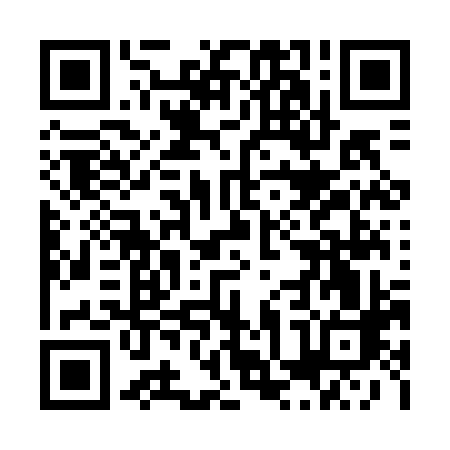 Prayer times for South River Lake, Nova Scotia, CanadaMon 1 Jul 2024 - Wed 31 Jul 2024High Latitude Method: Angle Based RulePrayer Calculation Method: Islamic Society of North AmericaAsar Calculation Method: HanafiPrayer times provided by https://www.salahtimes.comDateDayFajrSunriseDhuhrAsrMaghribIsha1Mon3:265:241:126:359:0010:572Tue3:275:241:126:358:5910:563Wed3:285:251:126:358:5910:564Thu3:295:261:126:348:5910:555Fri3:305:261:136:348:5810:546Sat3:325:271:136:348:5810:537Sun3:335:281:136:348:5810:528Mon3:345:291:136:348:5710:519Tue3:355:291:136:348:5710:5010Wed3:375:301:136:338:5610:4911Thu3:385:311:136:338:5610:4812Fri3:395:321:146:338:5510:4713Sat3:415:331:146:338:5410:4614Sun3:425:341:146:328:5310:4515Mon3:445:351:146:328:5310:4316Tue3:455:351:146:328:5210:4217Wed3:475:361:146:318:5110:4018Thu3:485:371:146:318:5010:3919Fri3:505:381:146:308:4910:3820Sat3:525:391:146:308:4810:3621Sun3:535:401:146:298:4810:3422Mon3:555:421:146:298:4710:3323Tue3:575:431:146:288:4610:3124Wed3:585:441:146:278:4410:3025Thu4:005:451:146:278:4310:2826Fri4:025:461:146:268:4210:2627Sat4:035:471:146:268:4110:2428Sun4:055:481:146:258:4010:2329Mon4:075:491:146:248:3910:2130Tue4:085:501:146:238:3710:1931Wed4:105:521:146:238:3610:17